Ústav technicko-technologický 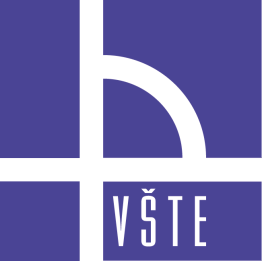 Vysoká škola technická a ekonomická v Českých BudějovicíchSoučásti Státní závěrečné zkoušky (SZZ) Bakalářské studium – Pozemní stavbyDP_PS_P_č.2, DP_PS_K_č.2Státní závěrečné zkoušky v programu Pozemní stavbySZZ ve studijním programu Pozemní stavby jsou složeny ze 3 částí:Část 1: Pozemní stavby Část 2: Budovy a prostředí Část 3: Obhajoba bakalářské prácePožadované kredity229 kreditů z povinných předmětů11 kreditů z volitelných předmětů240 kreditů celkemPředmět SZZPrerekvizity(Předpokladem je absolvování modulů)Pozemní stavitelstvíPozemní stavitelství I.Pozemní stavitelství II.Pozemní stavitelství III.Pozemní stavitelství IV.Pozemní stavitelství V.Budovy a prostředíStavební fyzika I.Stavební fyzika II.Budovy a prostředíBudovy a energieTechnická zařízení budov I.Technická zařízení budov II.Obhajoba bakalářské práceAteliér I.Ateliér II.Ateliér III.Bakalářská práce